(родителя (законного представителя))проживающего по адресу: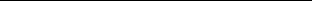 Контактный телефон: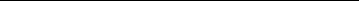 E-mail: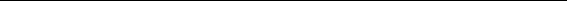 заявление.Прошу зачислить моего ребенка(Ф.И.О. ребенка полностью)(дата рождения)дежурную группу МБДОУ детского сада общеразвивающего вида № 12 «Петрушка» на период с «__»_________2020 по «___»____________2020Фамилия, имя, отчество:матери(Ф.И.О. полностью)(должность и место работы с указанием телефона работодателя)отца(Ф.И.О. полностью)(должность и место работы с указанием телефона работодателя)Заведующему МБДОУЗаведующему МБДОУ№«««»»»20202020г.г.(№ и дата регистрации заявления)(№ и дата регистрации заявления)(№ и дата регистрации заявления)(№ и дата регистрации заявления)(№ и дата регистрации заявления)(№ и дата регистрации заявления)(№ и дата регистрации заявления)(№ и дата регистрации заявления)(№ и дата регистрации заявления)(№ и дата регистрации заявления)(№ и дата регистрации заявления)(№ и дата регистрации заявления)(фамилия, имя, отчество заведующего)(фамилия, имя, отчество заведующего)(фамилия, имя, отчество заведующего)(фамилия, имя, отчество заведующего)(фамилия, имя, отчество заведующего)(фамилия, имя, отчество заведующего)(фамилия, имя, отчество заведующего)Приказ  от «Приказ  от «Приказ  от «»_»_»_»_2020г.г.г.№_ ФамилияФамилияо зачислении  ребенка  в  дежурную  группу  МБДОУ детского сада общеразвивающегоо зачислении  ребенка  в  дежурную  группу  МБДОУ детского сада общеразвивающегоо зачислении  ребенка  в  дежурную  группу  МБДОУ детского сада общеразвивающегоо зачислении  ребенка  в  дежурную  группу  МБДОУ детского сада общеразвивающегоо зачислении  ребенка  в  дежурную  группу  МБДОУ детского сада общеразвивающегоо зачислении  ребенка  в  дежурную  группу  МБДОУ детского сада общеразвивающегоо зачислении  ребенка  в  дежурную  группу  МБДОУ детского сада общеразвивающегоо зачислении  ребенка  в  дежурную  группу  МБДОУ детского сада общеразвивающегоо зачислении  ребенка  в  дежурную  группу  МБДОУ детского сада общеразвивающегоо зачислении  ребенка  в  дежурную  группу  МБДОУ детского сада общеразвивающегоо зачислении  ребенка  в  дежурную  группу  МБДОУ детского сада общеразвивающегоо зачислении  ребенка  в  дежурную  группу  МБДОУ детского сада общеразвивающегоо зачислении  ребенка  в  дежурную  группу  МБДОУ детского сада общеразвивающегоо зачислении  ребенка  в  дежурную  группу  МБДОУ детского сада общеразвивающегоо зачислении  ребенка  в  дежурную  группу  МБДОУ детского сада общеразвивающегоо зачислении  ребенка  в  дежурную  группу  МБДОУ детского сада общеразвивающегоо зачислении  ребенка  в  дежурную  группу  МБДОУ детского сада общеразвивающегоо зачислении  ребенка  в  дежурную  группу  МБДОУ детского сада общеразвивающеговида № 12 «Петрушка»вида № 12 «Петрушка»вида № 12 «Петрушка»вида № 12 «Петрушка»вида № 12 «Петрушка»вида № 12 «Петрушка»вида № 12 «Петрушка»вида № 12 «Петрушка»вида № 12 «Петрушка»вида № 12 «Петрушка»вида № 12 «Петрушка»вида № 12 «Петрушка»вида № 12 «Петрушка»вида № 12 «Петрушка»вида № 12 «Петрушка»вида № 12 «Петрушка»вида № 12 «Петрушка»ИмяИмяЗаведующий  МБДОУЗаведующий  МБДОУЗаведующий  МБДОУЗаведующий  МБДОУЗаведующий  МБДОУЗаведующий  МБДОУЗаведующий  МБДОУ                  Л.Е.Гапонова                  Л.Е.Гапонова                  Л.Е.Гапонова                  Л.Е.Гапонова                  Л.Е.Гапонова                  Л.Е.Гапонова                  Л.Е.ГапоноваОтчествоОтчество(подпись)(расшифровка подписи)Дата «_»»20г.г.г.г.